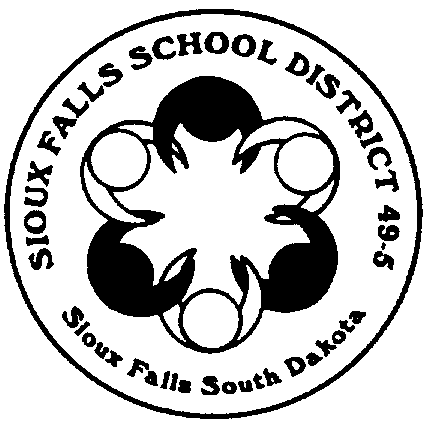 Instructional Planning Center			201 East Thirty-Eighth Street			Sioux Falls, South Dakota 57105			Phone: (605)367-7900Application for High School Credit for Dual Credit Course(To be placed in the student’s Permanent File)Full Name: ___________________________________	Student’s High School ID # __________________I request high school credit for the following course(s) taken at __________________________									[postsecondary school(s)]for the __________      Summer	Fall 	Spring 	 semester. 	     (year)		  (circle one)3 college credits are equal to 0.5 high school credit.  Description of the course must be attached.Name of Course			College Credit Amount	High School Credit Amount_______________________	__________________		_________________________________________	__________________		_________________________________________	__________________		_________________________________________	__________________		________________________________________________	Student Signature		______________________________Parent/Guardian Signature					______________________________		____________		_____		_____Principal Signature				Date			Approved	Not Approved